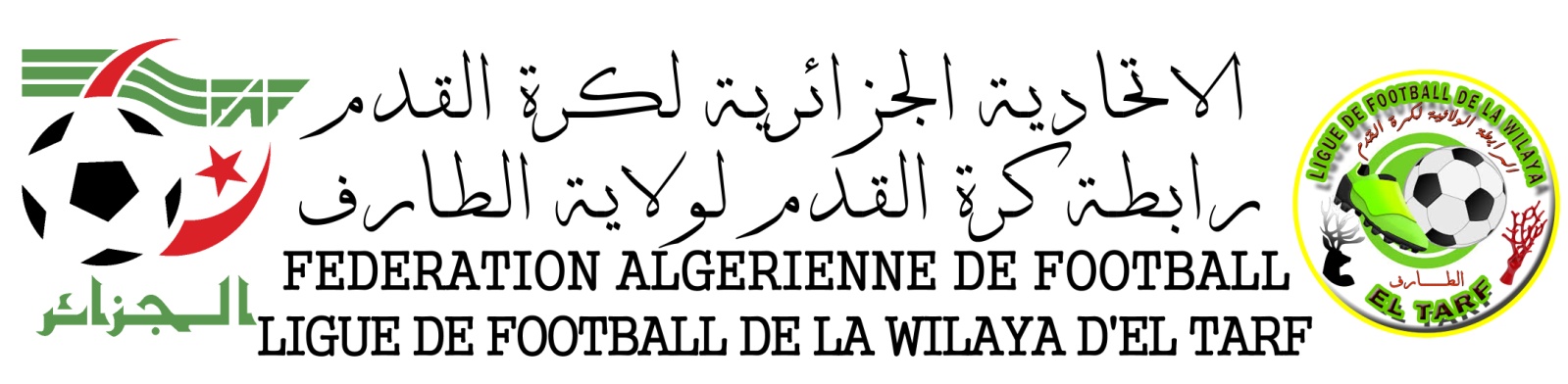 (Sous toute réserve) CLUBSPOINTSJGNPBPBCDIFCLASSEMENTOBSCMR135410103+71ERMBCT124400101+92EMEJMS09430191+83EMEASBT09530286+24EMEASB08522186+25EMEWAK0642026606EMEABB06520345-17EMEMBCF04411223-18EMEUSBB045113510-59EMECRBAA014013310-710EMEARS005005115-1411EME